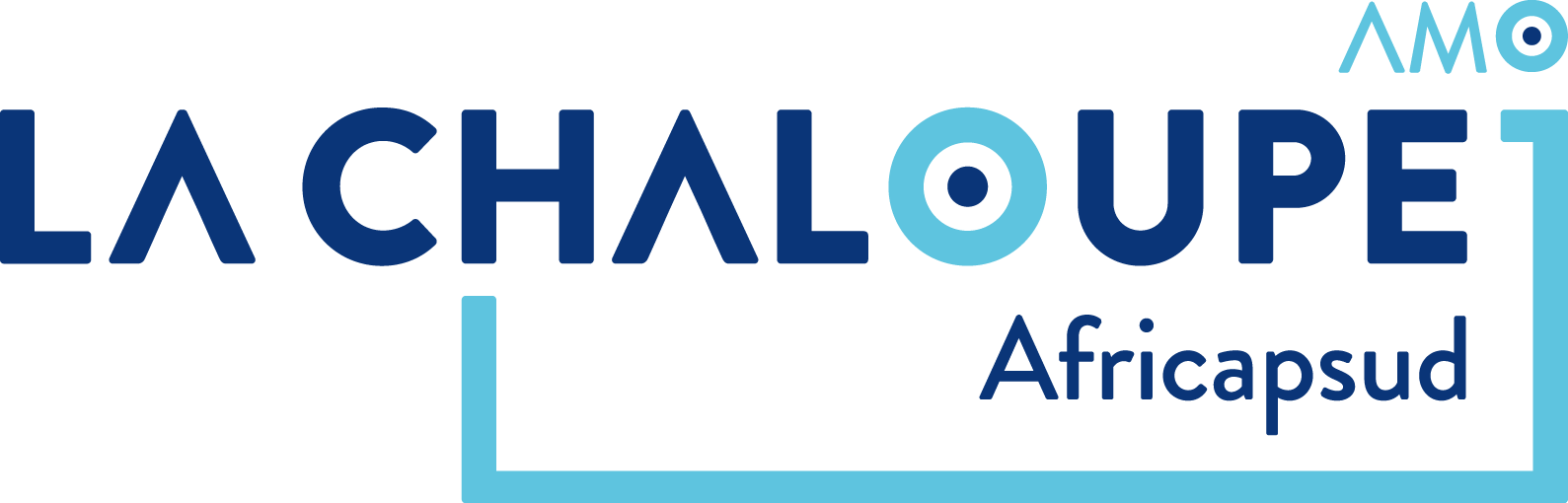 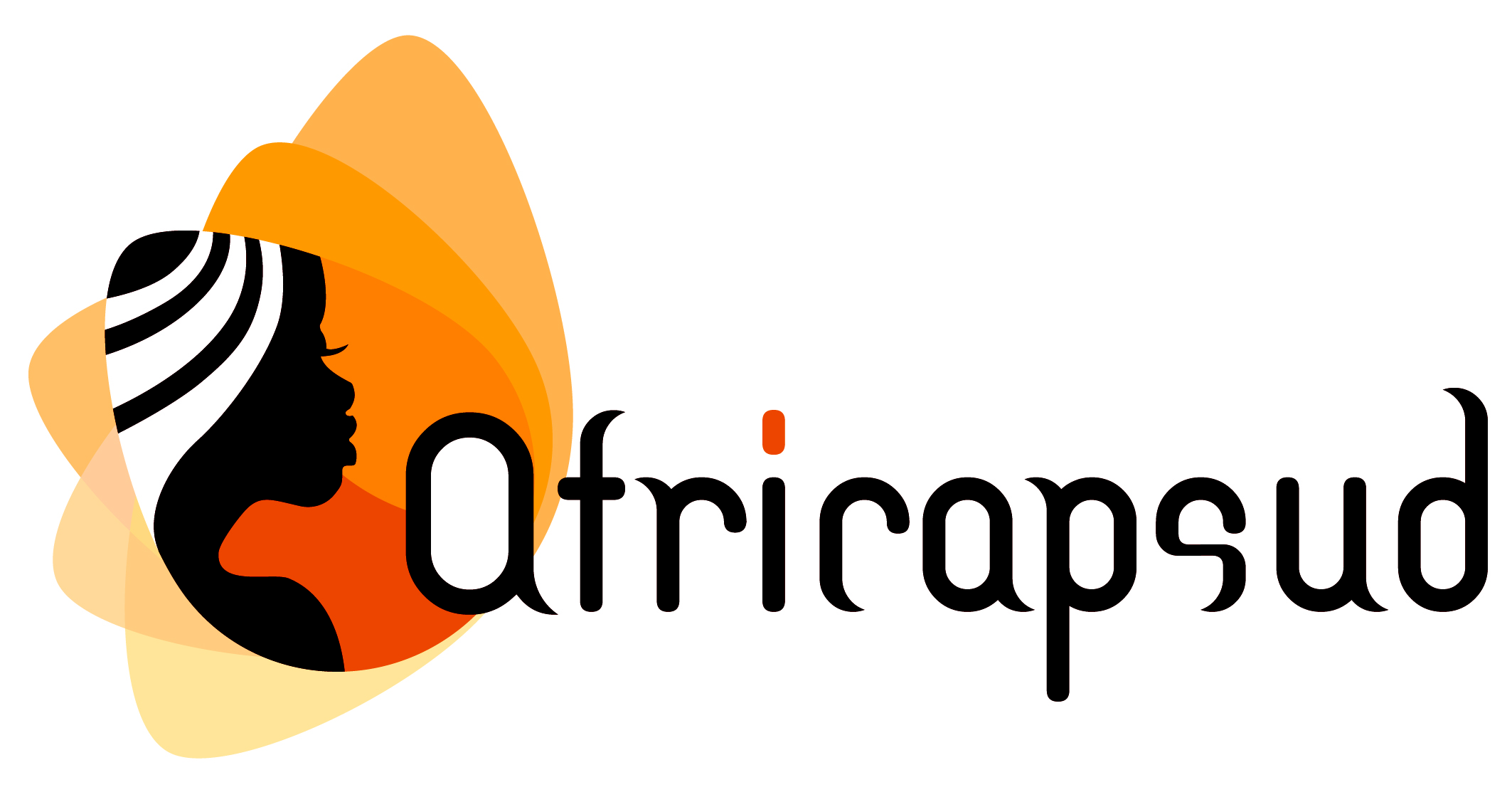 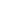 Informations générales du participant : Nom : ....................................................	Prénom : ..................................................................... Date de naissance : ...... /...... /............	Lieu de naissance : .................................................. Nationalité : .................................  Langue maternelle : .......................................  Age : ...............       Sexe : M / F Adresse : .............................................................................................................................................................. Code postal : ........................	Commune : ..................................................................................................... GSM : ................................	  E-mail (en capitales) : ...................................................................................... Problème(s) de santé particulier : ............................................................................................................................................................................................................................................................................................................................................................................................................................................................................................................................................................Personnes de contacts (papa)Nom : ................................................................................................................................Adresse : .............................................................................................................................. GSM : ...................................................................................................................................E-mail (en capitales) :  ………………………………………………………………………………Personnes de contact (maman)Nom : ................................................................................................................................Adresse : .............................................................................................................................. GSM : ...................................................................................................................................E-mail (en capitales) :  ………………………………………………………………………………Activités actuellesO J'étudie, je travaille : …..............................................................................................................................             …...............................................................................................................................................................O Je pratique les sports suivants : ................................................................................................................	.....................................................................................................................................................................O Mes hobbys et autres engagements sont les suivants (mouvements de jeunesse, loisirs,  ...):	.............................................................................................................................................................. 	...................................................................................................................................................................O Connaissances techniques, artistiques, autres… (musique, théâtre, photo vidéo,etc..) :………………................................	………………………………………………………………………………………………….............................................            ….....................................................................................................................................................................................................................................................................................................................................................................................................................................................................................................................................................Motivation Pourquoi veux-tu participer à ce projet ? Quelles sont tes motivations (sois le plus précis possible) ..................................................................................................................................................................................................................................................................................................................................................................................................................................................................................................................................................................................................................................................................................................................................................................................................................................................................................................................................................................................................................................................................................................................................................................................................................................................................................................................................................................................................................................................................................................................................................................................................................................................................................................................................................................................................................................................................................................................................................................................................................................................................................................................................................................................................................................................................................................................................................................................................................................................................................................................................................................................Qu’attends-tu du projet ? (De la préparation au départ jusqu’au retour)................................................................................................................................................................................................................................................................................................................................................................................................................................................................................................................................................................................................................................................................................................................................................................................................................................................................................................................................................................................................................................................................................................................................................................................................................Suite à la séance d'info, et en t'aidant du site web, peux-tu résumer avec tes mots en 10 lignes le projet d'Africapsud ?....................................................................................................................................................................................................................................................................................................................................................................................................................................................................................................................................................................................................................................................................................................................................................................................................................................................................................................................................................................................................................................................................................................................................................................................................................................................................................................................................................................................................................................................................................................................Suite à la séance d'info, et en t'aidant du site web, peux tu résumer avec tes mots en 10 lignes le projet de Carrefour jeunesse Afrique ?....................................................................................................................................................................................................................................................................................................................................................................................................................................................................................................................................................................................................................................................................................................................................................................................................................................................................................................................................................................................................................................................................................................................................................................................................................................................................................................................................................................................................................................................................................................................Que comptes tu mettre en place pour financer ton projet ?............................................................................................................................................................................................................................................................................................................................................................................................................................................................................................................................................................................................................................................................................................................................................................................................................................................................................................................................................................................................................................................................................Comment as-tu pris connaissance du projet ?................................................................................................................................................................................................................................................................................................................................................................................................................................................................................................................................................................................................................................Quelles sont tes dates de préférences (15 jours à pâques, 1ère ou 2ième quinzaine de Juillet, Aout, Noël) ?….....................................................................................................................................................................................................................................................................................................................................................................Remarques : ….....................................................................................................................................................................................................................................................................................................................................................................Partie réservée au responsable légalEn permettant à mon fils/ ma fille de participer à ce projet, je poursuis plusieurs objectifs (lesquels ?)….....................................................................................................................................................................................................................................................................................................................................................................….....................................................................................................................................................................................................................................................................................................................................................................  ….....................................................................................................................................................................................................................................................................................................................................................................….....................................................................................................................................................................................................................................................................................................................................................................….................................................................................................................................................................................................................................................................................................................................................................Pour rappel, l'argent ne doit en aucun cas être un frein à la participation. Désirez-vous un rendez-vous pour en parler ? …................................................................................................................................................................................…................................................................................................................................................................................Hormis la fiche médicale, y a-t-il des informations utiles à savoir sur votre enfant ? (Restriction alimentaire, comportements, ect) ?….....................................................................................................................................................................................................................................................................................................................................................................….....................................................................................................................................................................................................................................................................................................................................................................  ….....................................................................................................................................................................................................................................................................................................................................................................….....................................................................................................................................................................................................................................................................................................................................................................….................................................................................................................................................................................................................................................................................................................................................................Fait à …………………………………, le ……………………………………….Participant			Parents/ responsable légal			AFRICAPSUD 